RESOLUÇÃO Nº 462/2018RECONHECE O ENSINO FUNDAMENTAL DO 6º AO 9º ANO MINISTRADO NO CENTRO DE ENSINO RENASCER, LOCALIZADO NA RUA RENAN AYRES DE BRITO, S/N, MONTE CASTELO, NA CIDADE DE PATOS-PB, MANTIDO POR SELMA MARIA MENDES DE MENEZES ANDRADE – CNPJ 07.664.380/0001-08.O CONSELHO ESTADUAL DE EDUCAÇÃO DA PARAÍBA, no uso de suas atribuições e com fundamento no Parecer nº 345/2018, exarado no Processo nº 0004450-4/2016, oriundo da Câmara de Educação Infantil e Ensino Fundamental, e aprovado em Sessão Plenária realizada nesta data,RESOLVE:Art. 1º  Reconhecer, pelo período de 6 (seis) anos, o Ensino Fundamental do 6º ao 9º ano ministrado no Centro de Ensino Renascer, localizado na cidade de Patos-PB, mantido por Selma Maria Mendes de Menezes Andrade – CNPJ 07.664.380/0001-08.Parágrafo único. Ficam convalidados os estudos dos alunos, realizados até a data da publicação desta Resolução.Art. 2º  A presente Resolução entra em vigor na data de sua publicação.Art. 3º  Revogam-se as disposições em contrário.Sala das Sessões do Conselho Estadual de Educação, 6 de dezembro de 2018.CARLOS ENRIQUE RUIZ FERREIRAPresidente - CEE/PBODÉSIO DE SOUZA MEDEIROSRelator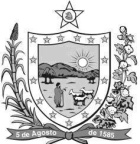 GOVERNODA PARAÍBASecretaria de Estado da EducaçãoConselho Estadual de Educação